Identifying Changes in Temperature Behaviours/StrategiesIdentifying Changes in Temperature Behaviours/StrategiesIdentifying Changes in Temperature Behaviours/StrategiesStudent explores measurement of non-visibleattributes (temperature), but has difficultyunderstanding the meanings of hot, warm, and cold.Student explores measurement of non-visibleattributes (temperature), but has difficultyunderstanding how a thermometer measureshot and cold.Student explores measurement of non-visible attributes (temperature) and understands how a thermometer works, but glues pictures under the incorrect headings.	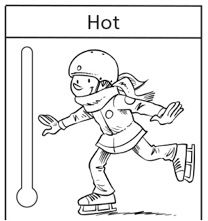 Observations/DocumentationObservations/DocumentationObservations/DocumentationStudent explores measurement of non-visibleattributes (temperature) and glues picturesunder the correct headings, but does not knowhow much of the thermometers to colour.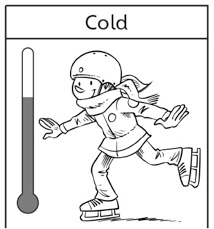 Student explores measurement of nonvisibleattributes (temperature) and coloursthermometers correctly, but is unable to explain thinking.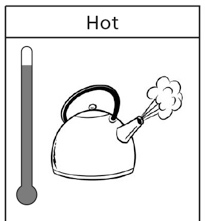 Student explores measurement of non-visible attributes (temperature), places pictures and colours thermometers correctly, and explains thinking.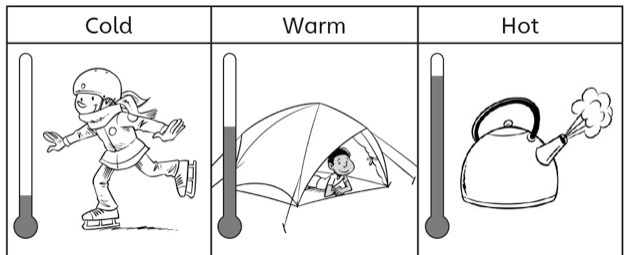 Observations/DocumentationObservations/DocumentationObservations/Documentation